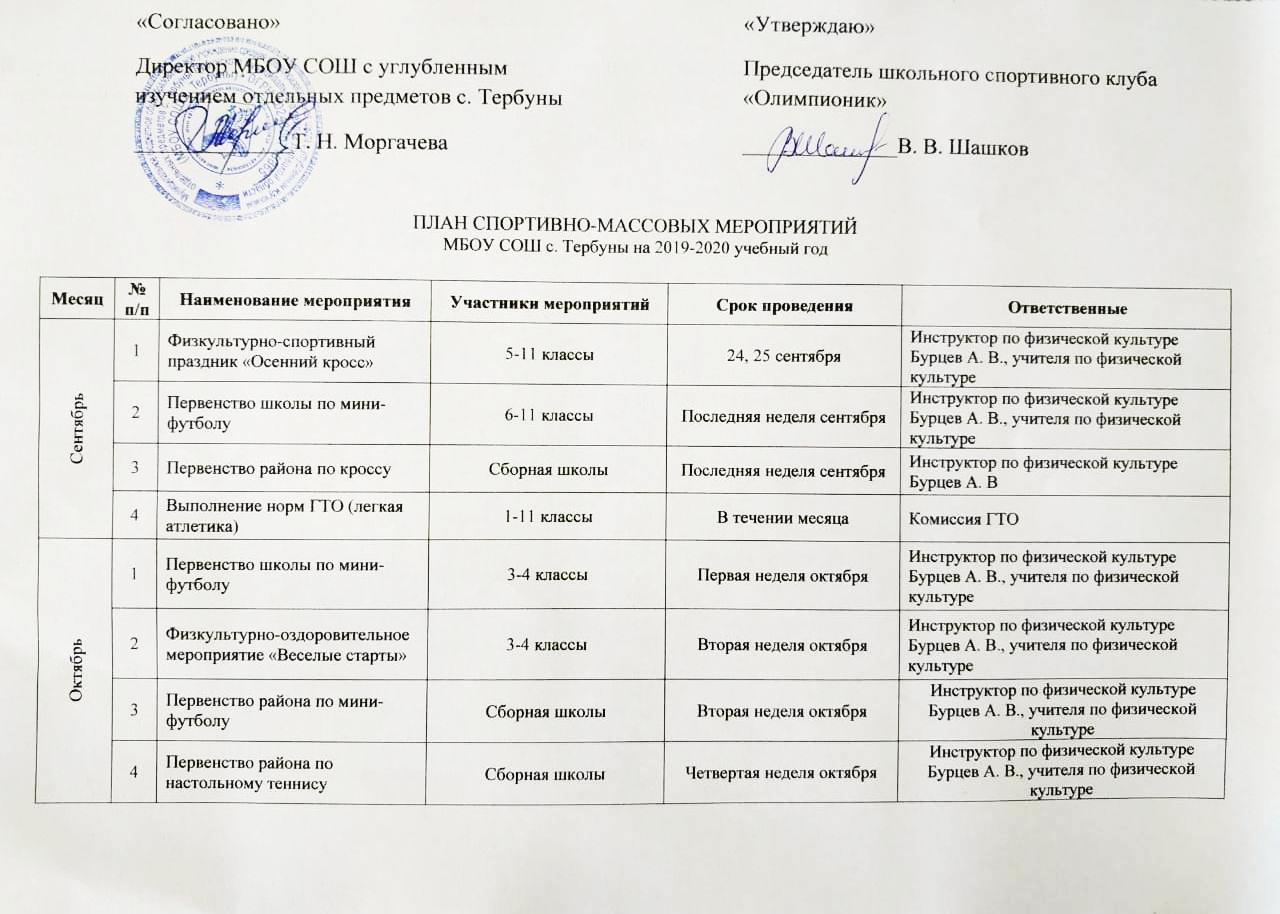 Ноябрь1Первенство школы по плаваниюУчащиеся посещающие секцию плаванияПервая неделя месяцаИнструктор по физической культуре Бурцев А. В., учителя по физической культуреНоябрь2Товарищеские встречи по волейболуУчителя, 9-11 классыВ течении месяцаИнструктор по физической культуре Бурцев А. В., учителя по физической культуреНоябрь3Мониторинг подготовленности учащихся5-11 классыВ течении месяцаИнструктор по физической культуре Бурцев А. В., учителя по физической культуреНоябрь4Физкультурно-оздоровительный праздник «Веселые, быстрые, ловкие» 1-2 классыЧетвертая неделя ноябряИнструктор по физической культуре Бурцев А. В., учителя по физической культуреНоябрь5Товарищеские встречи по волейболу МБОУ СОШ с. Тербуны – МБОУ СОШ с. Вторые ТербуныСборная школыВ течении месяцаИнструктор по физической культуре Бурцев А. В., учителя по физической культуреНоябрь6Первенство района по баскетболу и стритболуСборная школыВ течении месяцаИнструктор по физической культуре Бурцев А. В., учителя по физической культуредекабрь1Подготовка площадки для массового катания на коньках9-11 классыВ течении месяцаИнструктор по физической культуре Бурцев А. В., учителя по физической культуредекабрь2Первенство школы по мини-футболу5 классыВторая неделя месяцаИнструктор по физической культуре Бурцев А. В., учителя по физической культуредекабрь3Физкультурно-оздоровительное мероприятие «Веселые старты»1-2  классыВторая неделя месяцаИнструктор по физической культуре Бурцев А. В., учителя по физической культуредекабрь4Выполнение норм ГТО (плавание)1-11 классыВ течении месяцаКомиссия ГТОЯнварь1Участие в спортивной новогодней недели по различным видам спортаВсе желающие1-10 январяОрганизаторы соревнованийЯнварь2Первенство школы по волейболу8-11 классыВторая неделя месяцаИнструктор по физической культуре Бурцев А. В., учителя по физической культуреЯнварь3Первенство школы лыжным гонкам5-11 классыВторая неделя январяИнструктор по физической культуре Бурцев А. В., учителя по физической культуреЯнварь4Первенство района по волейболуСборная школыЧетвертая неделя оянваряИнструктор по физической культуре Бурцев А. В., учителя по физической культуреФевраль 1Военно-патриотическая игра «Вперед мальчишки»По положениюВ течении месяцаИнструктор по физической культуре Бурцев А. В., учителя по физической культуреФевраль 2Первенство школы по баскетболу5-11В течении месяцаИнструктор по физической культуре Бурцев А. В., учителя по физической культуреФевраль 3Товарищеская встреча по баскетболу Учителя сборная 9-11 классовЧетвертая неделя ноябряИнструктор по физической культуре Бурцев А. В., учителя по физической культуреФевраль 4Выполнение норм ГТО (лыжная подготовка)1-11 классыВ течении месяцаКомиссия ГТОМарт1Первенснтво школы по плаванию7-11 классыВ течении месяцаИнструктор по физической культуре Бурцев А. В., учителя по физической культуреМарт2Первенство школы по игре «Квадратас»5-7 классыВторая неделя мартаИнструктор по физической культуре Бурцев А. В., учителя по физической культуреМарт3Первенство спортивного клуба по народному жимуУчащиеся клубаВ течении месяцаИнструктор по физической культуре Бурцев А. В., учителя по географии Шашков Р. В.Март4Выполнение норм ГТО (стрельба)5-11 классыВ течении месяцаКомиссия ГТОАпрель 1Первенство района по плаваниюСборная школыСогласно плану отдела образованияИнструктор по физической культуре Бурцев А. ВАпрель 2Товарищеская встреча по волейболуУчителя сборная 9-11 классовВ течении месяцаИнструктор по физической культуре Бурцев А. В., учителя по физической культуреМай1Первенство школы по легкой атлетике5-11 классы01-10. маяИнструктор по физической культуре Бурцев А. В., учителя по физической культуреМай2Первенство района по легкой атлетике среди образовательных учрежденийСборная школыСогласно плану отдела образованияИнструктор по физической культуре Бурцев А. В., учителя по физической культуре3Выполнение норм ГТО (тестирование)1-11 классыВ течении месяцаКомиссия ГТОИюнь -июль1Работа физкультурно-оздоровительного лагеряОтдыхающиеВ течении месяцаИнструктор по физической культуре Бурцев А. В., учителя по физической культуре